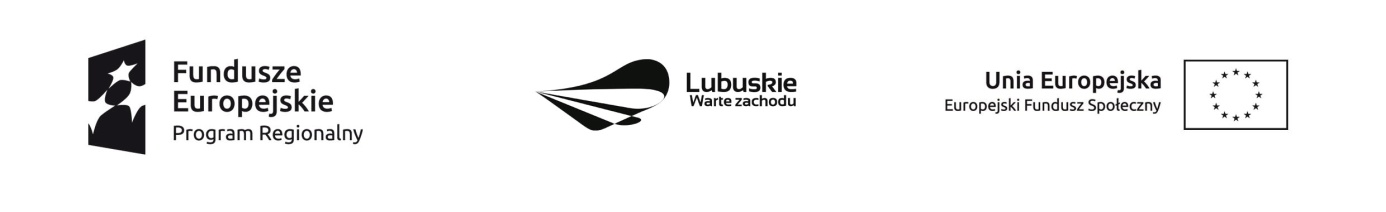 Załącznik1 – do Zapytania ofertowegoFORMULARZ OFERTOWY   ……….………………        /miejscowość i data/WYKONAWCA:Dane Wykonawcy: …………………………Adres: …………………………Tel. kontaktowy: …………………………e-mail: …………………………ZAMAWIAJĄCY:Powiatowe Centrum Pomocy Rodzinie w Krośnie Odrzańskim. Odpowiadając na Zapytanie ofertowe dotyczące złożenia oferty na stanowisko realizatora zajęć z zakresu ekonomii gospodarstwa domowego dla uczestników projektu pt.: Aktywność – Potencjał - Rozwój” współfinansowanego ze środków Unii Europejskiej w ramach Europejskiego Funduszu Społecznego, zgodnie z wymaganiami określonymi w Zapytaniu oświadczam, iż;1. oferuję wykonanie przedmiotu zamówienia w pełnym zakresie rzeczowym, zgodnie z wymogami opisu przedmiotu zamówienia za cenę:2. Oświadczam, że doświadczenie, o którym mowa w zapytaniu ofertowym przedstawia się następująco:Do oferty należy dołączyć oświadczenie o braku powiązań osobowych lub kapitałowych 
z Zamawiającym zgodnie z załącznikiem nr 2.3. Oświadczam, że znana mi jest treść Zapytania Ofertowego i nie wnoszę do niego zastrzeżeń 
oraz przyjmuję warunki w nim zawarte.4. Oświadczam, że posiadam wymagane kwalifikacje i doświadczenie, o których mowa w rozdziale  VII Zapytania Ofertowego.5. W przypadku przyznania zamówienia, zobowiązuję się do zawarcia umowy w miejscu i terminie wskazanym przez Zamawiającego.6. Miejsce realizacji zadania …………………………7. Kadra ………………………………………………..8. Koncepcja działań ………………………………….            ……….…………………..…………………………								         Miejscowość, data i podpisNazwaLiczba godzin Cena jednostkowa(brutto/h)Wartość całkowita brutto oferty (2 x 3)1234Realizacja zajęć 
z zakresu ekonomii gospodarstwa domowego80 godzinRodzaj działalności (opis)Okres działalnościDokumenty potwierdzające